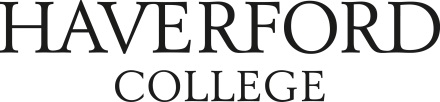 First
Last ’14